RENDICONTO  2022ENTRATETesseramento nuovi soci 	200,00Rinnovo tessere soci 	1.700,00Contributo per corsi di intaglio, scultura e intarsio, 	per assicurazione e utilizzo attrezzatura AVI 	2.840,00Contributo Comune di Chiuro	500,00Contributo scuole ed enti per corsi                                     250,00	Contributi altre manifestazioni                                            950,00     	Contributi volontari                                                                140,00	USCITE	Rimborso spese istruttori e collaboratori corsi	2.016,00Assicurazioni	495,00imposte e tasse - contributi versati per compensi                                                                432,00	Cancelleria materiale consumo ufficio fotocopie	66,00Acquisto legname per corsi scolastici e manifestazioni                                                     1.037,61	Spese per attrezzatura e accessori laboratorio AVI	864,56Rimborso spese per servizi, viaggi e pasti	634,00Acquisto materiali per manifestazioni esterne                                                                      118,00    Competenze banca	63,97Spese di gestione associazione		Spese gestione sito Internet 		 146,40                                                                                              _________                                  ________TOTALI entrate e uscite	6.580,00	5.873,54avanzo esercizio  2022                                                                                                                            706,46                                                                                                                ………………………………………………………………………………………………………………………………………………………..Rimanenza al 31/12/2021         Cassa            0                                                 	Banca                                                                                                                                  12.975,48	avanzo esercizio 2022                                                                                                     706,46Rimanenza al 31/12/2022Cassa            0                                                                                                                  _________            Banca                                                                                                                                 13.681,94                                                               …………………………………………………………………………………………………………………………………………………………….             F.to    il Cassiere                                                                      F.to il Presidente             (Renato Folini)                                                                         (Bruno Facetti)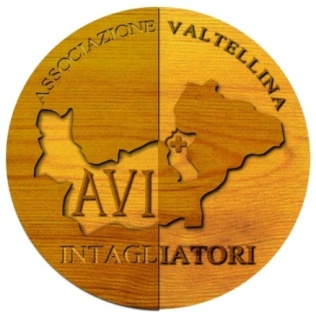 A S S O C I A Z I O N EV A L T E L L I N AI N T A G L I A T O RI eI N T A R S I A T O R I